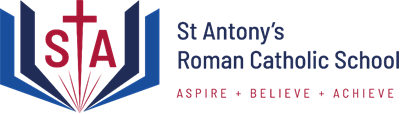 Fantastic Friday 25th February 2022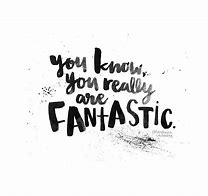 And your teachers agree!!!		This week’s nominees include…Logan H-M 7C nominated by Miss Gibson for completing the Parallel Maths challenge.  Tom G 7B nominated by Miss Gibson for completing the Parallel Maths challenge. Abderrahmane 7B nominated by Miss Gibson for completing the Parallel Maths challenge. Max F 10W nominated by Miss Gibson for winning the relay quiz. Ruari L 10C nominated by Miss Gibson for winning the relay quiz.Przemyslaw H 10W nominated by Mr Parker-Smith for excellent problem solving in Science.Jay Jay C 10B nominated by Mr Parker-Smith for excellent problem solving in Science.Annan R 10C nominated by Mr Parker-Smith for excellent problem solving in Science.Patryk B 10C nominated by Mr Parker-Smith for excellent problem solving in Science.Sam B 9B nominated by Mrs Ingham for achieving the highest score in the Cells and Control test in the class.Ella B 9B nominated by Mrs Ingham for improving by 9 marks in the most recent Science test.Riley A 9A nominated by Mrs Ingham for improving by 9 marks in the most recent Science test.Brandon L 9M nominated by Mrs Ingham for achieving the highest score in Cells and Control test in the class.Raphael Y 9W nominated by Mrs Ingham for achieving the highest score in Cells and Control test in the class.Ruby W 10C nominated by Ms Shewan for excellent participation and attitude to learning.Will B 9W nominated by Ms Shewan for excellent participation and attitude to learning.Luke B 8W nominated by Mrs Smith for his work on the Literacy IDL programme and for working hard on his reading skills.Denico W-M 9C nominated by Mrs Smith for his work on the Literacy IDL programme and for working hard on his reading skills.Lilymay Z 9M nominated by Mrs Smith for her work on the Literacy IDL programme and for working hard on her reading skills.Ethan B 7M nominated by Mrs Smith for his work on the Literacy IDL programme and for working hard on his reading skills.Chris P 10C nominated by Ms Shewan for excellent attitude to learning.Kayley A 10B nominated by Ms Shewan for excellent attitude to learning.Sophia B 9C nominated by Ms Shewan for excellent attitude to learning.Abby G 9B nominated by Ms Shewan for excellent attitude to learning.Shania C 9M nominated by Ms Shewan for excellent attitude to learning.Tyler D 7A nominated by Ms Shewan for excellent attitude to learning. Harry C 7B nominated by Mr Betton for his outstanding contribution in English.Shayne M 10B nominated by Mr Betton    for his outstanding contributi9n in English.Rakeem S 10B nominated by Mr Betton for his consistently positive AtL in English.Shania C 9M nominated by Mr Betton for her consistently positive AtL in English.Daniel H 7W nominated by Mrs Adderley for his for his hard work in Maths.Tayah D 7A nominated by Mrs Adderley for her improved focus in Maths.Rhys F 11A – nominated by Mrs Adderley for his excellent Engineering work during practical lesson.Valentina F 7A nominated by Mrs Adderley for her excellent progress in Resistant Materials.Rhys F 11A nominated Mr Brownbill for gaining a football scholarship with Stockport County.Josh P 8A nominated Mr Uglow for his excellent test score in Science.Mason M 7W nominated by Mr Reece for a brilliant start to his Van Gogh work in Art.Ella H 8A nominated by Miss Mayall for her amazing crisp packet in Textiles.Ella-Mae B 9W nominated by Mr Katsouris for her great work in Maths this week.Francis S 10A nominated by Mr Kearney for his excellent half term homework in Geography.Leah B 7A nominated by Mr Kearney for excellent group weather report in Geography. Valentina F 7A nominated by Mr Kearney for excellent group weather report in Geography. Lukas Q 7A nominated by Mr Kearney for excellent group weather report in Geography. Charley T 7A nominated by Mr Kearney for excellent group weather report in Geography.  Harry C 7B nominated by Mr Kearney for excellent group weather report in Geography. Kyle McC 7C nominated by Mr Kearney for excellent group weather report in Geography. Ruby S 7C nominated by Mr Kearney for excellent group weather report in Geography.Dominik S 7C nominated by Mr Kearney for excellent group weather report in Geography.  Jasmine T 7C nominated by Mr Kearney for excellent group weather report in Geography. Scarlett D 7M nominated by Mr Kearney for excellent group weather report in Geography. Kayshone M 7M nominated by Mr Kearney for excellent group weather report in Geography.  Kevon B 7W nominated by Mr Kearney for excellent group weather report in Geography.Reneta L 7W nominated for excellent group weather report in Geography. Jack S 7W nominated by Mr Kearney for excellent group weather report in Geography. Joshua W 7W nominated by Mr Kearney for excellent group weather report in Geography.  Harriet B W 7M nominated by Mrs Williams for fantastic scores in a Geography test. Freddie B 7B nominated by Mrs Williams for fantastic scores in a Geography test. Charlie McK 7A nominated by Mrs Williams for fantastic scores in a Geography test.   Xiang Wen D 7A nominated by Mrs Williams for fantastic scores in a Geography test.Fanuel M 8B nominated for fantastic volcano homework project in Geography. Helena P 8M has been nominated for fantastic volcano homework project in Geography. Ella H 8A nominated for fantastic volcano homework project in Geography. Madalena S 8W nominated by Mr Kearney for fantastic volcano homework project in Geography. Toni W 8W nominated by Mr Kearney for fantastic volcano homework project in Geography. Olivia W 8W nominated by Mr Kearney for fantastic volcano homework project in Geography. Elliot M 8M nominated by Mr Kearney for fantastic volcano homework project in Geography. Gabriel N 8A nominated by Mr Kearney for fantastic volcano homework project in Geography. Beau T 8M nominated for by Mr Kearney fantastic volcano homework project in Geography. Liam M 8M nominated by Mr Kearney for fantastic volcano homework project in Geography. Kyle S 8B nominated by Mr Kearney for fantastic volcano homework project in Geography. James A 8M nominated by Mr Kearney for fantastic volcano homework project in Geography. Josh S 8W nominated by Mr Kearney for fantastic volcano homework project in Geography. Logan W 8W nominated by Mr Kearney for fantastic volcano homework project in Geography. Luke B 8W nominated by Mr Kearney for fantastic volcano homework project in Geography.  Paige B 8C nominated by Mr Kearney for fantastic volcano homework project in Geography. Mia H 8M nominated by Mr Kearney for fantastic volcano homework project in Geography.   Millissa B 8M nominated by Mr Kearney for fantastic volcano homework project in Geography. David I 8A nominated by Mr Kearney for fantastic volcano homework project in Geography. Ewan L 8M nominated by Mr Kearney for fantastic volcano homework project in Geography. Isaac H 8B nominated by Mr Kearney for fantastic volcano homework project in Geography. Isaac K 8W nominated by Mr Kearney for fantastic volcano homework projects in Geography. Brandon M 8C nominated by Mr Kearney for fantastic volcano homework project in Geography.Chris K 8B nominated by Mr Kearney for fantastic volcano homework project in Geography. Connor D 8M nominated by Mr Kearney for fantastic volcano homework project in Geography. Josh P 8A nominated by Mr Kearney for fantastic volcano homework project in Geography. Max K 8M nominated by Mr Kearney for fantastic volcano homework project in Geography. Harry E 8B nominated by Mr Kearney for fantastic volcano homework project in Geography. Rubin M 8A nominated by Mr Kearney for fantastic volcano homework project in Geography.  Tom H 8B nominated by Mr Kearney for fantastic volcano homework project in Geography. Bobby D 8W nominated by Mr Kearney for fantastic volcano homework project in Geography. Aoife E 8B nominated by Mr Kearney for fantastic volcano homework project in Geography.  Erin P 8C nominated by Mr Kearney for fantastic volcano homework project in Geography.  Molly O’H 8C nominated by Mr Kearney for fantastic volcano homework project in Geography. Ellie-Mae B 8A nominated by Mr Kearney for fantastic volcano homework project in Geography. Dereck A-F 8C nominated by Mr Kearney for fantastic volcano homework project in Geography.  Ronny M 8B nominated by Mr Kearney for fantastic volcano homework project in Geography. Mason R 8B nominated by Mr Kearney for fantastic volcano homework project in Geography. Lacie S 8C nominated by Mr Kearney for fantastic volcano homework project in Geography.  Maisy J 8M nominated by Mr Kearney for fantastic volcano homework project in Geography. Harley C 8W nominated by Mr Kearney for fantastic volcano homework project in Geography.  Scott L 8W nominated by Mr Kearney for fantastic volcano homework project in Geography. Max D 8A nominated by Mr Kearney for fantastic volcano homework project in Geography.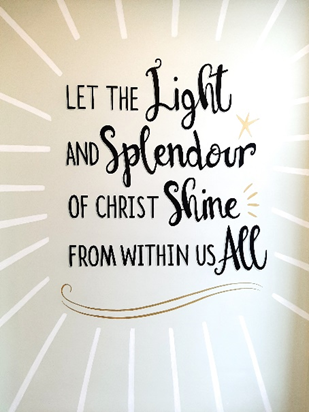 Please don’t forget to pop down to Mrs Rothwell’s office during your form time on Tuesday to collect your chocolate!!!